一、單選題二、填充題一、單選題二、填充題一、單選題二、填充題國立中興大學附屬高級中學 106 學年度 第1學期 第二次期中考 高三社會組數學科試題命題老師：張光輝審題老師：邱繼輝班級：三年       班 座號：      姓名：                    試題卷共2頁、第1頁                 命題老師：張光輝審題老師：邱繼輝提醒：請將答案填寫在『答案卷』的指定欄位內，否則不予計分。 試題卷1張共2頁，答案卷1張。作答時間：70分鐘。 1. 圖形經過下列哪一個選項的操作後，會與 圖形重合？(單選)2.右表為常用對數表的一部分，請問最接近下列哪一個選項？(單選)3.江老師出了六題有關方程式是否有實數解的問題給同學練習，其試題內容敘述如下請問，這六個敘述，有幾個是正確的？(單選)4.在空間座標中，共有五條直線，其直線方程式如下請判斷，以上五條直線，有幾條與平面的關係是平行的？(單選)5.若、、，有關、、之大小關係，下列何者正確﹖(單選)1.不惑仙老師，設計了一道數列推理問題，此數列為，創創說：是一個公差為的等差數列，守守接著說：哇！竟然也是一個公比為的等比數列，若創創與守守的觀察結果都是正確的，則數對_______。不惑仙老師，設計了一道數列推理問題，此數列為，創創說：是一個公差為的等差數列，守守接著說：哇！竟然也是一個公比為的等比數列，若創創與守守的觀察結果都是正確的，則數對_______。2.如右圖，△中，、分別在與上，、，若是上的一點，是一個實數，且，則________。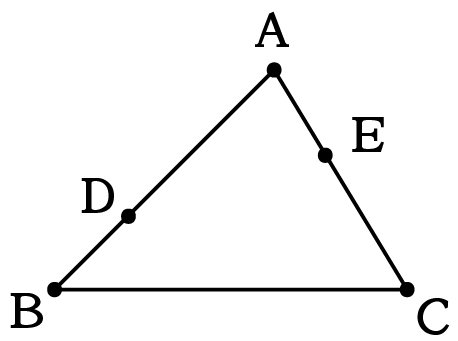 國立中興大學附屬高級中學 106 學年度 第1學期 第二次期中考 高三社會組數學科試題命題老師：張光輝審題老師：邱繼輝班級：三年       班 座號：      姓名：                    試題卷共2頁、第2頁                 命題老師：張光輝審題老師：邱繼輝3.已知方程式有一根為，則方程式最大的實根為 _______。(註：)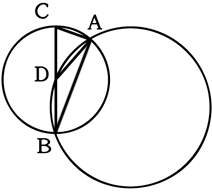 圖五4.求平面上，滿足之所有形成的面積為________。圖五5.如右圖(圖五)，大小圓相交於、兩點，今在左邊小圓上取一點，作弦交大圓於點，若且，大圓與小圓的半徑分別為與，則________。圖五6.根據統計資料，1月份台北地區的平均氣溫是攝氏15度，標準差是攝氏4度。一般外國朋友比較習慣用華氏溫度來表示冷熱，已知當攝氏溫度為時，華氏溫度為；若用華氏溫度表示，1月份台北地區的平均氣溫是華氏度，標準差是華氏度，則數對_______。7.阿德與慧君參加益智百分百闖關活動，活動總共有兩個關卡，主持人公布試題後，兩位參賽者必須同時亮出答案卡，且兩人要同時回答正確才能算過關，若阿德答對率為，慧君答對率為，最終闖關失敗，則阿德有答錯的機率為______。8.如右圖(圖八)，為邊長等於之正立方體，若點在立方體之內部且滿足，則點至直線之距離為________。(圖八)9.設為一正實數且滿足；若介於連續正整數與之間，則_______。(圖八)10.設三直線，，圍成△，若在△內部(不含邊界)，試求的範圍 _________。11.萱萱在聖誕節時，獲得聖誕老人送的一大袋單位立方體積木禮物，她每天皆取若干個積木來堆城堡，第1天使用了1個積木(圖1)，第2天使用了4個積木(圖2)，第3天使用了9個積木(圖3)，健忘的萱萱堆完城堡後都忘記收拾積木，所以萱萱在聖誕節時，獲得聖誕老人送的一大袋單位立方體積木禮物，她每天皆取若干個積木來堆城堡，第1天使用了1個積木(圖1)，第2天使用了4個積木(圖2)，第3天使用了9個積木(圖3)，健忘的萱萱堆完城堡後都忘記收拾積木，所以11.每次堆城堡的積木都被調皮的弟弟給藏起來了，直到第30天，萱萱蓋好城堡後發現，袋子裡的積木恰好用完，請問聖誕老人總共送給萱萱多少個單位立方體積木？ ________。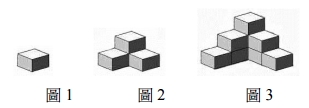 12.知名寶可夢訓練大師小智發現，寶可夢的強弱由 攻擊力（ATK）、防禦力（DEF）、血量（HP）三個數值來決定，且各項數值皆為整數，最小值為0、最大值為15，小智今天抓到了一隻皮卡丘，發現這隻皮卡丘的攻擊力、防禦力、血量三項數值的總和為40，那麼這隻皮卡丘的數值分配有幾種可能？________。-------------------------------------------- 試題結束！請將答案填寫在『答案卷』的指定欄位內，祝同學考試順利 --------------------------------------------國立中興大學附屬高級中學 106 學年度 第1學期 第二次期中考 高三社會組數學科試題命題老師：張光輝審題老師：邱繼輝班級：三年       班 座號：      姓名：                           答案卷 共1頁                 命題老師：張光輝審題老師：邱繼輝請同學記得填寫：班級、姓名、座號。   繳卷時只需繳回本答案卷。請將答案完整填寫在『答案卷』的指定(格號)欄位內，否則不予計分。             三年級 社會組 答案卷答對題數1234567891011121314151617得   分1018263442485460667276808488929610012345123456789101112國立中興大學附屬高級中學 106 學年度 第1學期 第二次期中考 高三社會組數學科試題命題老師：張光輝審題老師：邱繼輝班級：三年       班 座號：      姓名：                                  解答卷                 命題老師：張光輝審題老師：邱繼輝請同學記得填寫：班級、姓名、座號。   繳卷時只需繳回本答案卷。請將答案完整填寫在『答案卷』的指定(格號)欄位內，否則不予計分。             三年級 社會組 解答卷答對題數1234567891011121314151617得   分1018263442485460667276808488929610012345123456789101112